IntroductionThis deliverable describes the list of stakeholders (public/private) actively involved in the CEETO Project Activities.It can include different target groups: Local, Regional or National Public Authorities, Sectoral Agencies, Interest Groups (including NGOs), Education ,training and research groups, Small and Medium Enterprises (SME), Business Support Organizations, iInfrastructure and Public Service Providers, etc. (Ch. D.2 – Application Form)Some of the stakeholders shown below also attended at the ECST meetings; others, especially the public bodies, didn’t.During the ECST process the local stakeholders involved belonged to the 2 sides of the Appennino Tosco Emiliano National Park: Emilia – Romagna and Tuscany. They were:TOURISTIC SECTORAgritourism Valle dei Cavalieri: Visitor Center of the Appennino Tosco Emiliano National Park placed closed to the Lagastrello pass it offers rooms, restaurants with local products, wellness center and above all the experience of the “cooperativa di comunità”.I Briganti di Cerreto: a “cooperativa di comunità” that offers a big shared room (10 beds) in an ancient mill and 2 small flats. They also organize hiking and snow shoes activities in partnership with local environmental guides.Guest house “San Benedetto”: placed close to the Pietra di Bismantova it offers restaurant         and rooms.Fonti di Poiano: placed close to the Pietra di Bismantova and the Secchia river, it is an Information Point of the Appennino Tosco Emiliano National Park and it offers restaurant with local producta and traditional cuisine in a SIC area recently restored thank to the European project Life – Gypsum.Ostello “La Scuola”: placed in Sologno, close to the Secchia river and the triassic gypsum it offers a bed and breakfast service. They organiza different activities in partnership with other touristic stakeholders and/or cultural associations. It is a Visitor Center of the Appennino Tosco Emiliano National Park.Adventure Park “Cerwood”: placed in Cervarezza Terme it offers environmental education services, bike rental and tours and many other different activities for children and families.Camping Le Fonti: placed in Cervarezza Terme closed to Cerwood it offers bungalows, wellness center and swimming pool.Rifugio Venusta: placed on the bank of the Calamone lake it offers traditional cuisine and local products.Rifugio Segheria: placed in the Abetina Reale forest it offers traditional cuisine and local products.Ostello dei Balocchi: placed in the small village of Casalino, close to the Pradarena pass, it offers activities for children and families and summer camps. The main feature is that they use donkeys for their activities such as the hiking tour from the Apennine to the sea.Il Rifugio dell’Aquila: placed in Ligonchio, close to the Pradarena pass, it offers restaurant, rooms and wellness center. They also organize hiking or bike tours in parnership with local environmental guides.It is a Visitor Center of the Appennino Tosco Emiliano National Park.Hotel Carpe Diem: placed at Pradarena pass, on the ridge between Reggio Emilia district and Garfagnana, it offers rooms and restaurant. It is a Visitor Center of the Appennino Tosco Emiliano National Park.Ristorante Il Fortino: placed on the Sparavalle, along the main road to the Cerreto pass, it offers traditional cuisine and local products.Ristorante Il Capolinea:placed in Castelnovo ne’ Monti it offers traditional cuisine and local products. They partecipate to the farm – to - table contest “Upvivium - Biosfera Gastronomica a Km0”.UIT Cervarezza Terme: touristic information office placed in the main square of Cervarezza Terme.Albergo Ristorante Passo del Cerreto: Visitor Center of the Appennino Tosco Emiliano National Park it offers rooms and restaurant with traditional cuisine and local products. Rifugio Pratizzano: Visitor Center of the Appennino Tosco Emiliano National Park it offers rooms and restaurant with traditional cuisine and local products.Juventus Viaggi: travel agency placed in Castelnovo ne’ MontiOk Blu Viaggi: travel agency placed in Castelnovo ne’ MontiIdeaNatura: association of touristic and environmental guides that offers environmental education activities and hiking and historical guided tours. They also run a museum.Ristorante Contea d’Arwinghis: placed close to the village of Febbio it is a restaurant with traditional cuisine and local products.Terre Emerse: association of environmental guides that works mainly in the district of Parma. They organize hiking and/or snow shoes activities.Rifugio Pratospilla: placed in a ski area in the Parma district close to Lagastrello pass it offers rooms and restaurant with traditional cuisine and local products.Cooperativa 100 laghi: cooperative that runs an hostel in the village of Corniglio and organizes public events.Trattoria Da Berto: restaurant with traditional cuisine and local products placed in Monchio delle Corti.AssaporAppennino: touristic agency that organize public events and thematic guided tours in Parma district.Agriturismo Montagna Verde: placed in the small village of Apella, this Visitor Center of the Appennino Tosco Emiliano National Park  offers rooms, restaurant with traditional cuisine and local products.Albergo ristorante Miramonti: placed in Comano this Visitor Center of the Appennino Tosco Emiliano National Park  offers rooms, restaurant with traditional cuisine and local products.B&B Poggio delle Rondini: placed in Lunigiana it offers rooms and breakfast.It is possible to         organize hiking activities, food and wine tours.Agriturismo Il Picchio Verde: placed in Lunigiana it offers rooms, restaurant and horse riding       activities. Agriturismo Ca di Rossi: placed in Lunigiana it offers rooms, restaurant, horse riding, hiking         with donkey, tennis, swimming pool. Agritourism Mulino di Fortunato: agritourism in Garfagnana countryside, it offers ful optional flats with the possibility of bike rentals and excursions.Agritourism Pane e Olio: placed in Garfagnana it offers flats, biological products, food taste experience.Holiday house Lory: it offers ful equipped flats and it a good logistic place for discovering Garfagnana.Agritourism Santa Lucia: it offers 4 full equipped flats in GarfagnanaAgritourism Il Cerreto: placed in San Romano in Garfagnana it offers rooms and flats. The farm produces local products such as spelt and the traditional corn “Ottofile”. Adventure Park Selva del Buffardello: adventure park that offers different activities for children and families in San Romano in Garfagnana.Fortezza delle Verrucole archeopark: touristic guides to the Verrucole Fortress in San Romano in GarfagnanaWild Trails: association of environmental guides that works mainly in Garfagnana area. It offers hiking activities.Agritourisms Il Grillo and Cilla: placed in Garfagnana they work in partnership offering rooms and restaurants. The farm is focused on the production of spelt. They are Visitor Center of the Appennino Tosco Emiliano National Park.Agriturismo Il Poderetto: placed in Lunigiana it offers rooms and restaurant with traditional cuisine and local products.Ristorante La Nuova Jera: placed in the small village of Jera and sourranded by chestnuts wood, it offers restaurant with traditional cuisine and local products.Locanda Il Rustichello: placed in Lunigiana it offers rooms, restaurant, hiking and e-bike tours, children garden.Luna di Quarazzana: placed in Lunigiana it offers rooms, restaurant, guided tours to historical places and local wineries, e-bikes tours, cooking classes and visits to local farms, cheese factories and so on.Agriturismo I Chiosi: placed in Lunigiana it offers a bed and breakfast service. Agriturismo Al Vecchio Tino: placed in Lunigiana it offers rooms, restaurant with traditional cuisine and local products, swimming pool and the possibility to organize hiking tours (guided or not) and horse riding tours.B&B La Bredia: placed in Sassalbo, close to the headquarter of the Appennino Tosco Emiliano National Park it offers a bed and breakfast service.Farfalle in Cammino: environmental guides association that works mainly in Lunigiana. It offers environmental education activities and guided hiking tours.Sigeric: touristic guides association that works mainly in Lunigiana in partnership with Farfalle in Cammino. It offers historical guided tours.AOTL: Association of Touristic Operators in LunigianaAndrea Greci: private environmental guidePUBLIC BODIESChamber of Commerce of Reggio EmiliaHigh School “Cattaneo - Dall’Aglio” from castelnovo ne’ MontiUnione montana dei Comuni dell’ Appennino ReggianoGal Antico Frignano e Appennino ReggianoMunicipality of Monchio delle CortiMunicipality of FivizzanoMunicipality of Licciana NardiMunicipality of PontremoliUnione dei Comuni di Garfagnana Gal LunigianaPUBLIC BODIESPro Loco Casale di Bismantova ( a small village close to the Pietra di Bismantova)Confcooperative Reggio Emilia: association of cooperatives in the district of Reggio EmiliaSlow Food: branch of PontremoliLunigiana Sostenibile – Legambiente Lunigiana: environmental association in charge for sustainable activitiesConfcooperative Toscana: Tuscan association of cooperatives SERVICE PROVIDERSBorghi Viaggi: car and bus rental in Castelnovo ne’ montiFranceschini viaggi: car and bus rental in RamisetoBismnatour Viaggi: bus rental in Castelnovo ne’ MontiPRIVATE (SME)Tipico del Parco: store with local products placed in Cervarezza TermeCaseificio Marovelli: cheese factory placed in San Romano in GarfagnanaLunigiana Marketing and Web: Marketing and Web private company placed in LunigianaArchitect Luca FilippiParks.it: communication private companyMonica Benassi: she runs a company that organizes public events on food and wine and gastronomyThe stakeholders listed below were invited because they are the main actors of the pilot areas and they must to be deeply involved in the actions of the project.During the implementation of Pilot Actions, other stakeholders may be further involved.Pietra di BismantovaTOURISTIC SECTOR (SME)Rifugio della Pietra: coffee bar, restaurant, 6 beds upstairs in a shared room. Always open during the year, it offers traditional cuisine. Hikers, climbers and tourists going up and down to the Pietra are the common clients.Alpine guides “La Pietra”: association of alpine guides that offers different services as climbing, hiking, canyoning, climbing lessons. All the services are available for children, families, adults. “Altri Passi”: association of environmental guides that works mainly in the Apennine close to Reggio Emilia. The guides organize different hiking or snowshoes excursions (some general, some thematic). Agritourism “Il Ginepro”: it includes a restaurant and shared rooms (for a total of 20 beds). It offers traditional cuisine. The cooperative that runs the agritourism is dedicated to involving handicaped people in the job world.ASSOCIATIONSCAI Bismantova – Group of Castelnovo ne’ Monti: Italian Association for hiking. It takes care of the maintenance and clearing of the paths close to the Pietra. It organizes hiking and climbing excursions. Legambiente Appennino Reggiano: environmental association in charge for sustainable activities.PUBLIC BODIESMunicipality of Castelnovo ne’ Monti: the Pietra di Bismantova belongs to this municipality area. It collaborates with the Appennino Tosco Emiliano National Park for monitoring and management of the touristic flows around the Pietra, in addition to the maintenance of the site.Consortium bonifica “Emilia Centrale”: it is in charge for water management, hydrogeological instability, development of the territory.CTA: part of the Forestry Carabinieri corp that is in charge for the tutelage of the Appennino Tosco Emiliano National Park.PRIVATE (SME)Alp Station: dress shop for sports activities in Castelnovo ne’ Monti.Piana di LagdeiTOURISTIC SECTOR (SME)Terre Emerse: association of environmental guides that works mainly in the Apennine close to Parma. It offers hiking excursions for everybody. Rifugio Mariotti: placed on the bank of Lake Santo Parmense, it offers a traditional cuisine with local product, a coffee bar, some shared bedrooms (for a total of 46 beds) and ski mountaneering activities. Always open during the year but the opening hours change according to the season. Reachable only by foot or chair lift (only in summer).Rifugio Lagdei: it offers a restaurant with traditional cuisine with local product, a coffee bar, some shared bedrooms. It is a Visitors Center of the Appennino Tosco Emiliano National Park. Always open during the year but the opening hours change according to the season. Rifugio Lagoni: placed on the bank of lake Gemini, it offers shared bedrooms with shared bathrooms for the overnight, coffee bar and a restaurant with traditional cuisine.PUBLIC BODIESMunicipality of Corniglio: the Lagdei plain area belongs to this municipality. It collaborates with the Appennino Tosco Emiliano National Park for many projects of development of the territory, include the monitoring activities of this area during touristic high season. INFRASTRUCTURE SERVICE PROVIDERSChair lifts: private management but public property (municipality of Corniglio and province of Parma). Usually it opens in summer and it is the only machinery connection with the Lago Santo Parmense. D.T2.2.1- Establishment of Consulting Body (with stakeholders)Version 2.012 2018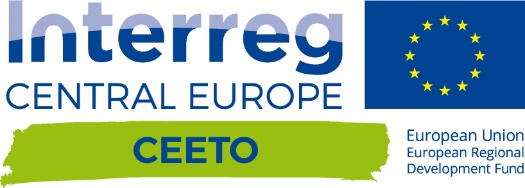 